ANNEX: Financial statement 

European Commission
Health and Digital Executive Agency (HaDEA)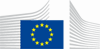 Connecting Europe FacilityInterim / Final report1. INFORMATION ON THE ACTION1. INFORMATION ON THE ACTIONGrant Agreement NºAction Title (Art. 1 of G.A.)Action number (Art. 1 of the G.A.)Author of the reportAuthor of the reportNamePositionCoordinator's Legal NameTelephone NºE-mail2. IMPLEMENTATION OF THE ACTION2.1. Overall completion of the Action Planned Start/End date Planned Start/End date Actual Start/End dateActual Start/End dateCompletion
2.2. Completion per activity/work package Activity 1TitlePlanned Start/End date3 Planned Start/End date3 Actual Start/End dateActual Start/End dateCompletion
Activity 1Milestone noTitle3Planned date3Planned date3Actual dateActual dateReached (Y/N)Activity 2Title3Planned Start/End date3 Planned Start/End date3 Actual Start/End dateActual Start/End dateCompletion
Activity 2Milestone noTitle3Planned date3Planned date3Actual dateActual dateReached (Y/N)Activity nTitle3Planned Start/End date3 Planned Start/End date3 Actual Start/End dateActual Start/End dateCompletion
Activity nMilestone noTitle3Planned date3Planned date3Actual dateActual dateReached (Y/N)2.3. Description of the implementation of the Action, including the actual status at the end of the Action (or of the reporting period) and possible deviations from the planned activities, and, if applicable, compliance with any relevant specific provisions as indicated in the Annex I of the GA 2.4. Conclusions on results of the Action, including the impact of the possible deviation on 1) the objectives of the action,  2) the completion of the planned activities and 3) the cost-breakdown3.  VISIBILITY OF UNION FUNDINGWhat measures have been taken to publicize the Action, including EU funding (GA II.7.1)?4.  OTHER SOURCES OF EUROPEAN UNION FUNDSIf applicable, provide information about other sources of EU funds (CEF, ERDF, Cohesion Fund, H2020, TEN, EEPR, EIPA, etc.) used for the action (including previous or subsequent phases not covered by the Grant Agreement). 5. COMPLIANCE WITH EU LEGISLATIONWhere relevant, provide information on the compliance with EU legislation regarding other matters (notably public procurement, competition, regulatory matters, etc…).6. COMPLIANCE WITH CORE PLATFORM AND POLICY OBJECTIVESInformation on the compliance with the core service, including conformity with relevant technical specifications and alignment with the policy objectives of the Digital Service Infrastructure (as specified in the relevant CEF Telecom Work Programme).